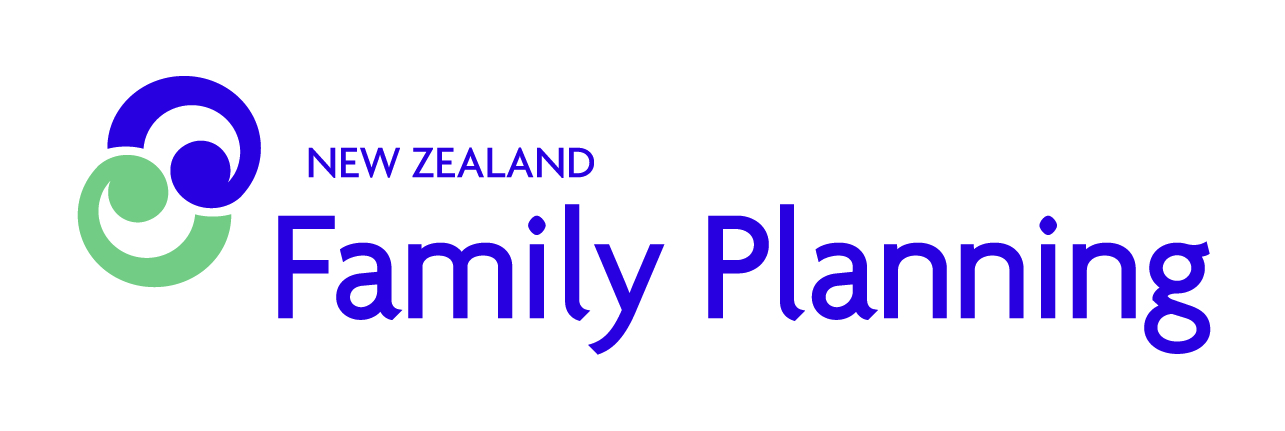 Family Planning supports communities and groups, schools, professionals and agencies with sexuality and relationships related education programmes, training and more. Our health promotion courses are suitable for teachers, teacher aides, community workers, nurses, health professionals, caregivers, aides, counsellors, social workers and youth workers.Upcoming Workshop: Affirming DiversityA one day workshop for teachers, nurses and community workers focused on teaching about sexual orientation and gender identity.Top of FormBottom of FormDescription:Creating a safe and positive environment for addressing topicsImportance of inclusiveness and identity affirming classroom practiceClarification of terminology and identitiesTips on answering those tricky questionsLots of practical activities to use in the classroom Common myths and how to bust them  Bottom of FormPlease note:  Three working days notice of non-attendance is required.Register online at www.familyplanning.org.nz/healthpromotionworkshopsPlease email  for further information. Professional Learning and Development WorkshopWHEN:TIME:WHERE:FACILITATOR:COST:$85.00 per person